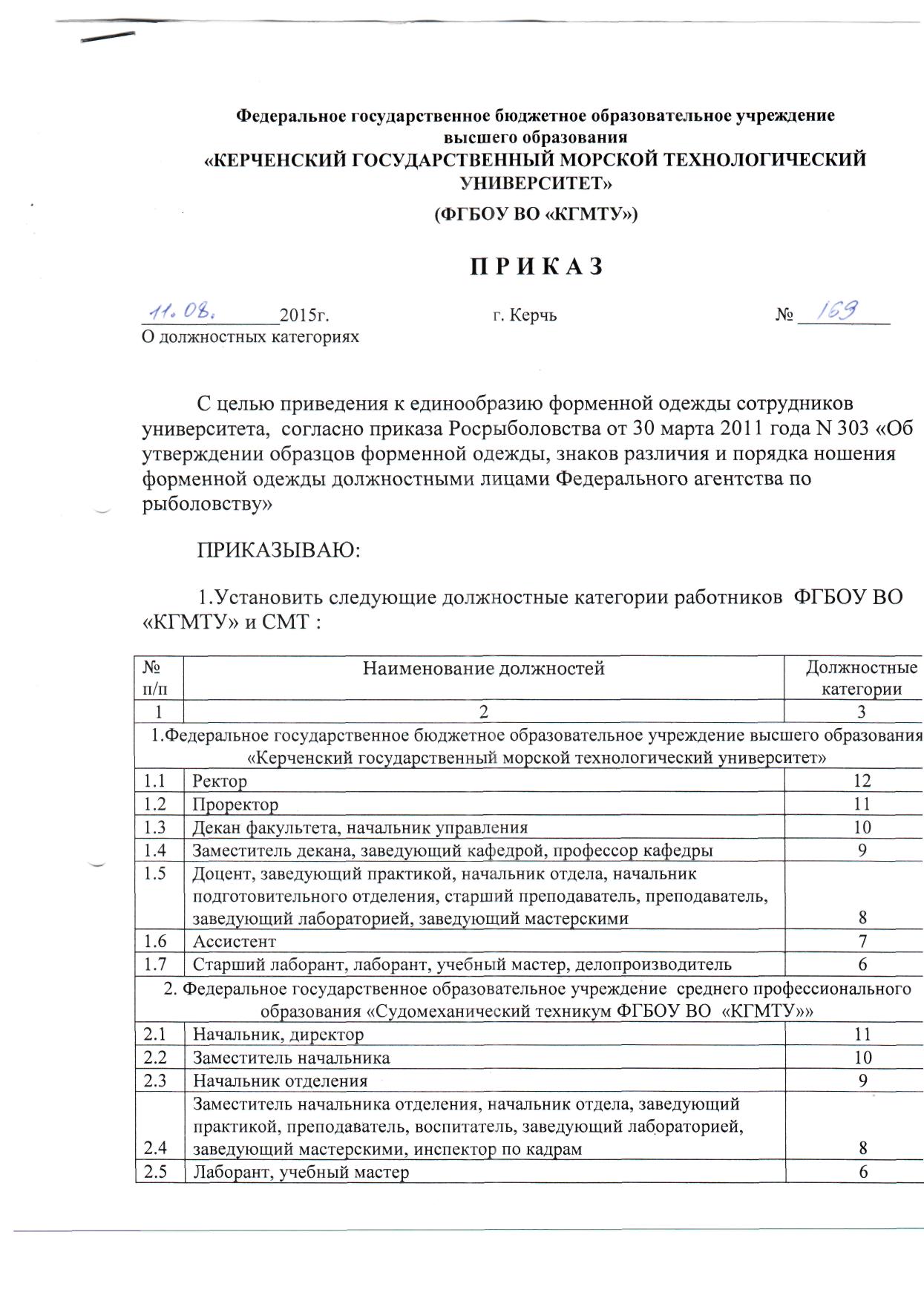 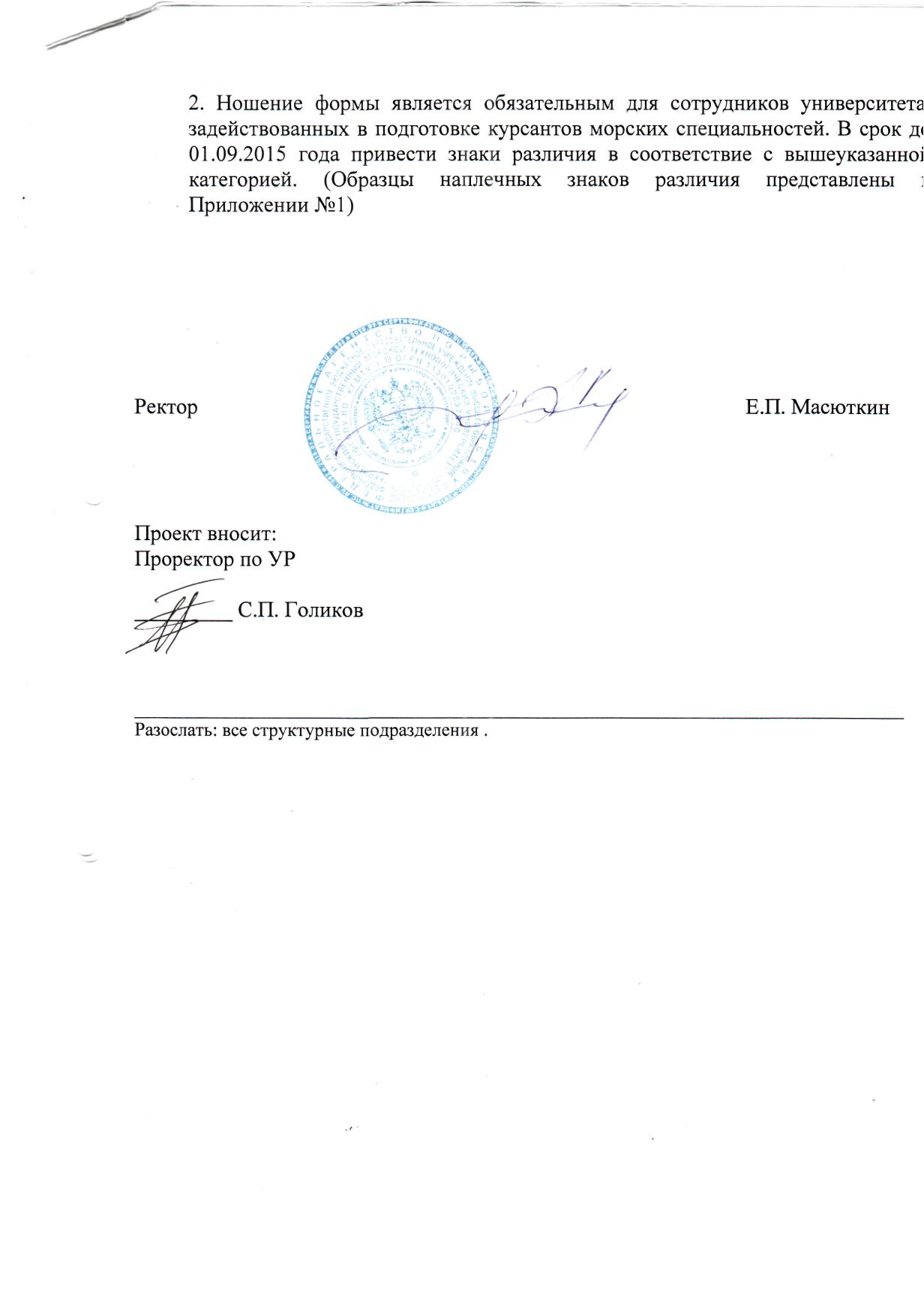                                                                                                                                                  Приложение № 1НАПЛЕЧНЫЕ ЗНАКИ РАЗЛИЧИЯ РОСРЫБОЛОВСТВАкатегория 12    категория 11     категория10          категория 9          категория 8          категория 7       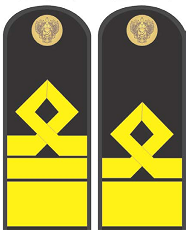 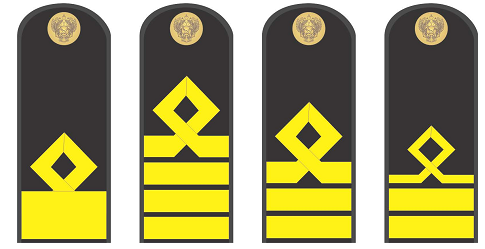   категория 6           категория 5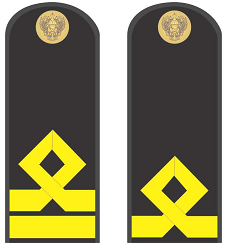 